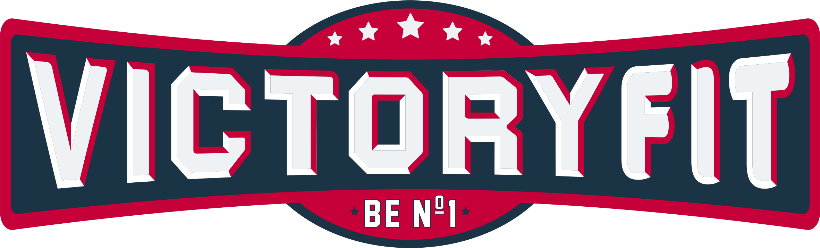 Тренажер-наездникVictoryFit VF-T10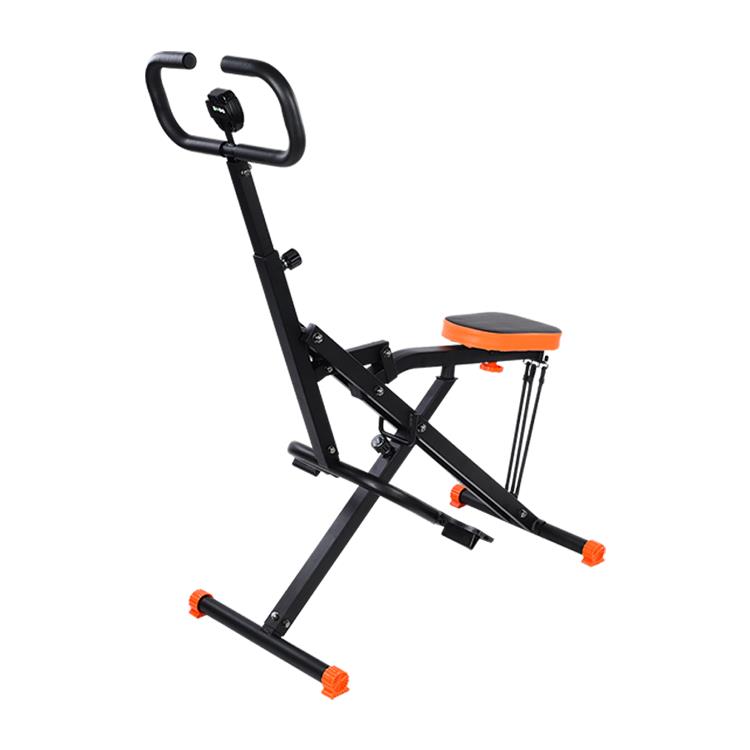 Руководство по эксплуатацииСборка ПЕРЕЧЕНЬ ЗАПАСНЫХ ЧАСТЕЙ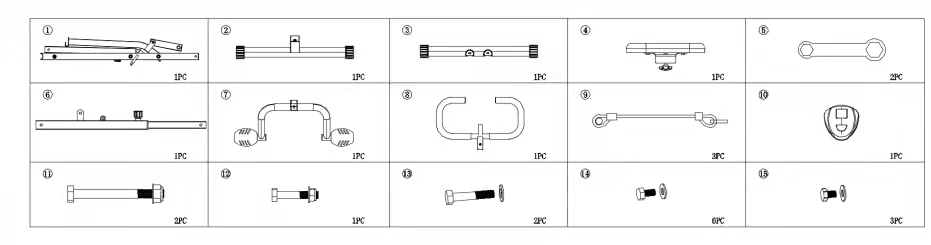 ШАГ 1Установите уровень основной опоры и задней опоры (1A / 1B). Зафиксируйте сиденье. Вы можете отрегулировать его положение по своему усмотрению (1C).ДЕТАЛИ: 1  2  3  4  13  15 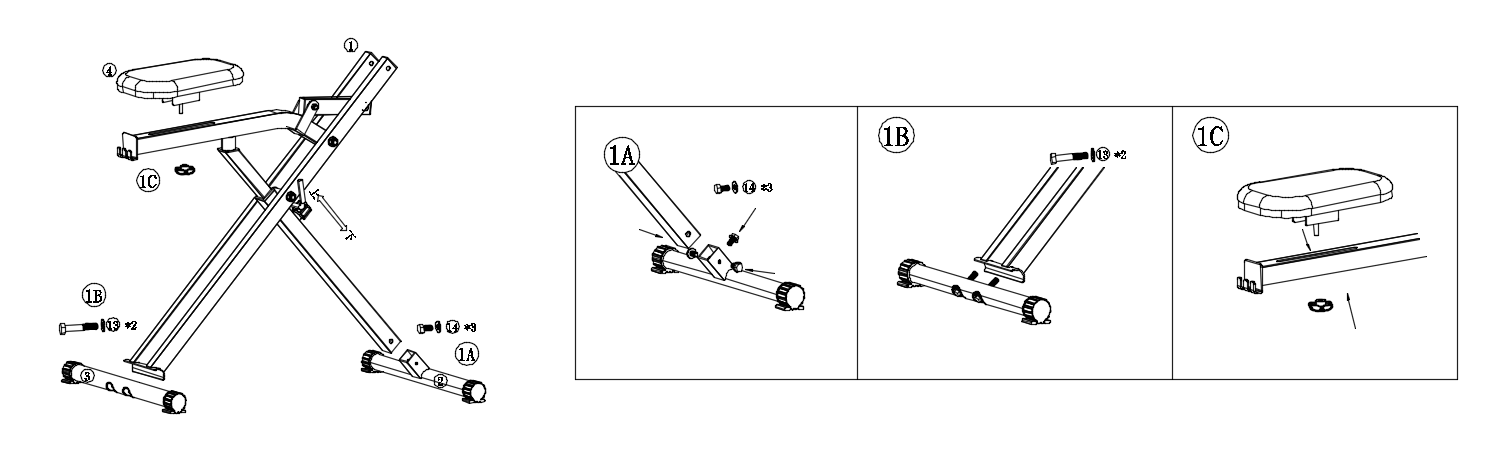 ШАГ 2Подсоедините вертикальную трубу, установите компьютер на руль (2A / 2B)                                                                                         ДЕТАЛИ: 6  7  8  10  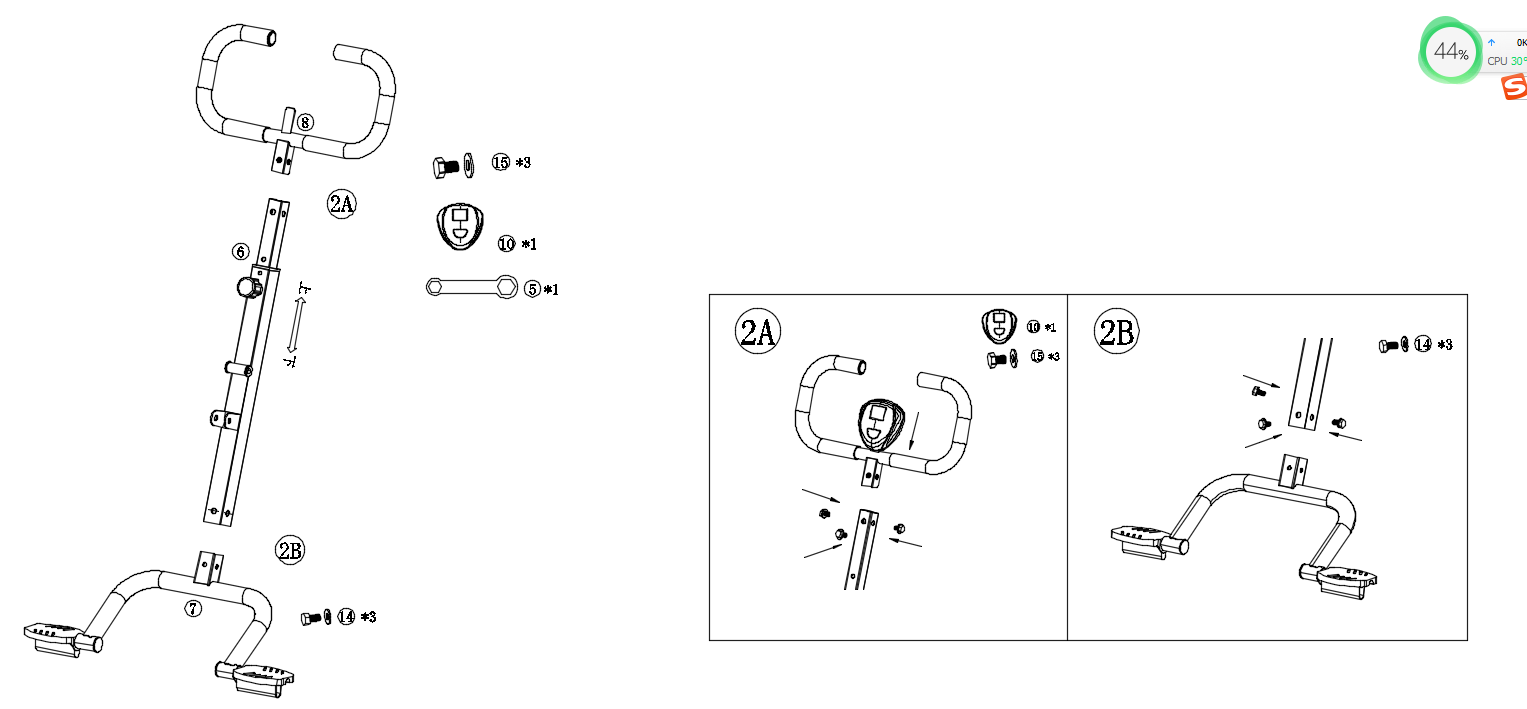 ШАГ 3Соедините основной корпус и вертикальную трубу и установите тросы (3A / 3B / 3C).                                                                                         ДЕТАЛИ: 5  9  11  12   14  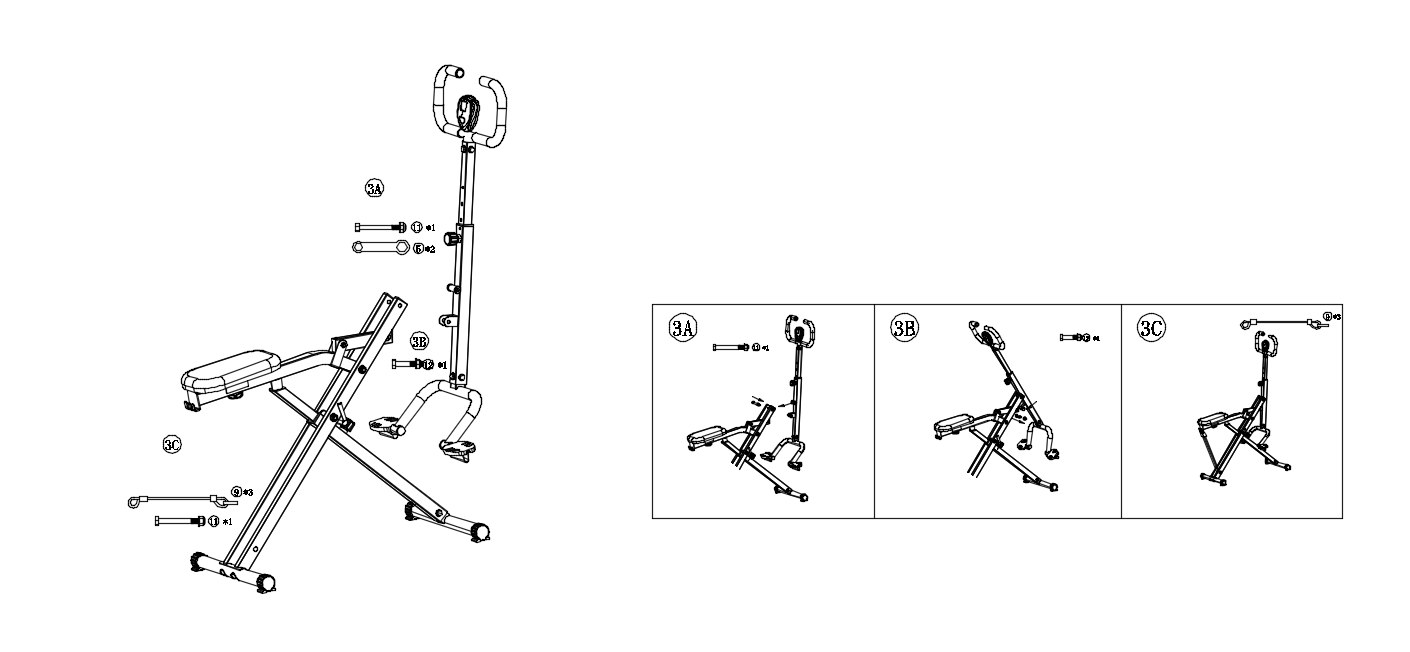 Важная информация: Закрепите винты, используя оба инструмента 5 одновременно. Большим диаметром одного из инструментов захватите головку винта и удерживайте ее, а меньшим диаметром другого инструмента плотно закрутите ее.СОВЕТЫ ПО ИСПОЛЬЗОВАНИЮ ТРЕНАЖЕРА Используйте тренажер по полчаса в день три раза в неделю.Предупреждение о соблюдении техники безопасности- Перед использованием тренажера обязательно прочтите инструкцию по эксплуатации.- В случае возникновения каких-либо вопросов по поводу Вашего физического состояния, или если вы страдаете недугом, всегда консультируйтесь с врачом перед использованием тренажера-наездника.- Если вы страдаете астмой или другим респираторным заболеванием, проконсультируйтесь с врачом перед использованием тренажера.- Всегда размещайте тренажер на ровной поверхности.- Следите за тем, чтобы дети не использовали тренажер без присмотра взрослых.- Тренажер-наездник не следует использовать при беременности.- Не употребляйте алкогольные напитки во время использования тренажера.- Выпейте воду и / или изотонический напиток после употребления.Как и в случае с любым другим тренажером, проконсультируйтесь с врачом перед тем, как начать использовать тренажер-наездник.Лицам (включая детей) с ограниченными физическими или умственными возможностями или людям без соответствующего опыта и/или знаний разрешается использовать тренажер только под наблюдением лица, ответственного за их безопасность, и в случае прохождения такими лицами инструктажа по  использованию данного устройства.Не допускайте использования тренажера детьми для каких-либо целей.Максимальный вес для использования тренажера составляет 100 кг.УТИЛИЗАЦИЯ МАТЕРИАЛОВ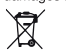 Символ с перечеркнутым мусорным ведром на колесиках означает, что вам следует ознакомиться с местными нормами утилизации такого рода продуктов и соблюдать их. Не утилизируйте этот продукт, как другие бытовые отходы. Утилизируйте тренажер в соответствии с местными правилами. Электрические и электронные устройства содержат опасные вещества, которые могут оказывать вредное воздействие на окружающую среду и/или здоровье человека, и их следует утилизировать надлежащим образом.ГарантияМы предоставляем гарантию качества продукции на один год. В течение срока гарантии мыосуществляем БЕСПЛАТНУЮ замену вышедших из строя деталей. В случае неправильнойсборки, неправильной эксплуатации или самостоятельной замены неисправных деталейнаша компания снимает с себя всякую ответственность. Для получения гарантийногообслуживания вы обязаны предоставить серийный номер нашего продукта, фотографии или другую информацию, запрашиваемую компанией. Данная беговая дорожка предназначена для домашнего использования, если неисправность возникла в результате коммерческого использования продукта, компания не несет никакой ответственности.Поставщик: ООО «Сан Планет СПБ», 191167, г. Санкт-Петербург, наб. реки Монастырки, дом5, Литер В, пом/ком 3-Н/4.ПРОИЗВОДИТЕЛЬ/MANUFACTORY:ЧЖЭЦЗЯН СИФАНГ ИМПОРТ И ЭКСПОРТ, ЛТД / ZHEJIANG SIFANG IMPORT AND EXPORT CO., LTDАдрес/Address:7TH FLOOR JINDIAN TOWER, WUHU ROAD, HARDWARE CENTER YONGKANG, ZHEJIANG / 7-ЙЭТАЖ БАШНЯ ЦЗИНЬЯНА, ДОРОГА УХУ, АППАРАТНЫЙ ЦЕНТР ЁНКАН, ЧЖЭЦЗЯНСТРАНА ИЗГОТОВИТЕЛЯ: КИТАЙ/CHINAВсе актуальные изменения в конструкции либо технических спецификациях изделияотражены на официальном сайте поставщика оборудования ООО «Сан Планет СПб»www.victoryfit.ruПоследнюю версию Руководства пользователя Вы можете найти на сайте поставщика ООО«Сан Планет СПб» www.victoryfit.ruЛюбое улучшение функционала и технических характеристик продукта